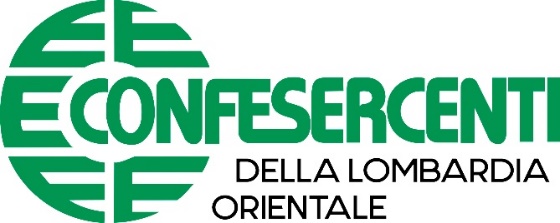 PREMIAZIONIASSOCIATI STORICI CHE HANNO CONDIVISO UNA LUNGA E PREZIOSA STORIA DI IMPRESA CON LA NOSTRA ASSOCIAZIONE (ALMENO 40 ANNI ) E SONO ANCORA TITOLARI DI IMPRESA DIRIGENTI DELL’ASSOCIAZIONE CHE SI SONO DISTINTI PR IL COSTANTE IMPEGNO E CONTRIBUTO ALLO SVILUPPO E ALLA CRESCITA DI CONFESERCENTINUOVE ATTIVITÀ CHE CON IL LORO DINAMISMO E LA LORO VITALITÀ CONTRIBUISCONO A RENDERE SEMPRE PIÙ ATTRATTIVO E VIVACE IL NOSTRO TERRITORIONOMECOGNOMEDOMENICODI LERNIACESAREFERRATA CARLOBONAITIELSAFERRARINIELSENJONNA YRSAGUIDOQUARANTINIGIUSEPPEGERRIMARIATERESAZANINISAVINARIZZINIRAFFAELESTAIANOGIOVANNIBARONIRENZOGAROSIBRESCIAPIETROBUIZZALUIGILUPIWALTERZUGNOPIERANGELOSIMONICREMONAGIOVANNIROSSIERNESTOFERVARIAGOSTINOBOSCHIROLIMANTOVACORNELIOMARINIINSEGNAATTIVITA'LUOGONOMINATIVOLENTEE DI ZANARDINI PAOLAOTTICOBRESCIAPAOLA ZANARDINITHE RABBIT STOOLOGGETTISTICA, COMPLEMENTI DI ARREDOBRESCIARABITO FILIPPOREAL ROYAL GROUPCOMMERCIO DI PREZIOSIBRESCIASANDEEP SINGHLB PASTICCERIAPASTICCERIAPONTEVICOLOREDANA BARONIOEAT 4 FITPRODOTTI ALIMENTARI ON LINERODENGO SAIANOMASSIMILIANO SPINI - FABRIZIO PETTINARILA SESTA CORNICEPASTICCERIAMONTICHIARIVALENTINA GHIROLDIMONTISOLA CON GUSTOSTREET FOODMONTE ISOLAMASSIMO MAZZUCCHELLIBAR STILLABARBRESCIADAVIDE TORRENTE